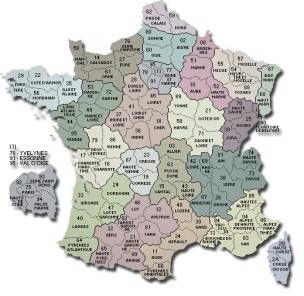 Complète avec les chiffres qui conviennent :Complète le tableau : quel échelon va gérer les situations suivantes ?la construction de la 2ème ligne du tramway au Mans.le ramassage des déchets dans ton quartier.la construction d’un nouveau collège.le transport en car de la classe pour aller à la piscine.La construction de la Maison de la forêt.Place les éléments suivants sur la carte et donne-lui un titre.Le Mans, la Sarthe, La Vendée, La Loire-Atlantique, la Mayenne, le Maine-et-Loire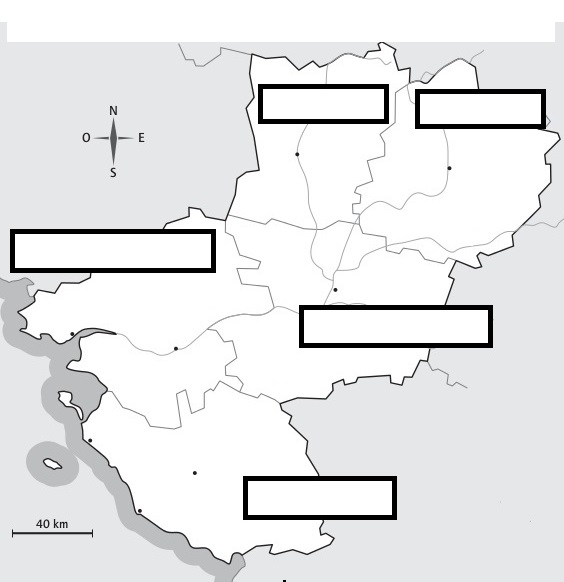 Sur la carte, colorie en bleu une commune, un département en vert et repasse les contours de la région en rouge.Relie ces élus à l’échelon qu’il administre :Donne la signification des sigles suivants :Complète par un adjectif ce qui correspond à chaque définition  :Nombre d’habitants au Mans :Nombre de communes françaises :Nombre de départements français :Nombre de régions françaises :Nombre d’années pour lesquelles un maire ou un conseiller général est élu :communedépartementrégionmairela régionpréfetle départementprésident du conseil régionalla communeDROMCOMLes conseillers municipaux d’une commune, élus pour organiser la vie de cette commune.un conseil ........................................L’ensemble des conseillers régionaux élus (pour 6 ans) pour organiser la vie de la région.un conseil ........................................L’ensemble des conseillers généraux d’un département, élus pour organiser la vie de ce département.un conseil ........................................